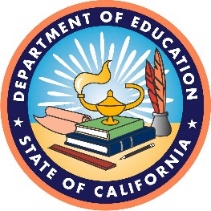 California Department of Education Assessment Development & Administration Division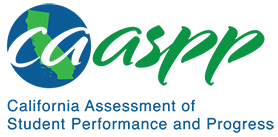 California Assessment of Student Performance and Progress Smarter Balanced Summative Assessment 2020–2021 Technical ReportChapter 5 AppendicesSubmitted May 15, 2023By ETS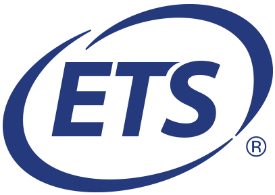 Contract No. CN150012Table of ContentsAppendix 5.A: Performance Task Test Length	1Appendix 5.B: Item Distribution	2List of TablesTable 5.A.1  Assignment Proportions for ELA	1Table 5.B.1  Summary of Items Presented for the Total Test	2Table 5.B.2  Summary of Items Presented in the CAT Component of the Test	3Table 5.B.3  Summary of Items Presented in the PT Component of the Test	4Table 5.B.4  Percent of Students Meeting Blueprint	5Appendix 5.A: Performance Task Test LengthTable 5.A.1  Assignment Proportions for ELAAppendix 5.B: Item DistributionNote: For table 5.B.1 through table 5.B.3, “25%,” “50%,” and “75%” represent the percentiles of the number of items presented to students for the total test and for the CAT and PT components.Table 5.B.1  Summary of Items Presented for the Total TestTable 5.B.2  Summary of Items Presented in the CAT Component of the TestTable 5.B.3  Summary of Items Presented in the PT Component of the TestTable 5.B.  Percent of Students Meeting BlueprintGradeProportionGenre# of PTs# of items30.44Informative8330.39Narrative7330.17Opinion3340.38Informative8340.43Narrative9340.19Opinion4350.43Informative10350.43Narrative10350.14Opinion4360.17Argumentative3360.56Explanatory10360.28Narrative5370.35Argumentative8370.44Explanatory10370.22Narrative5380.37Argumentative9380.38Explanatory9380.25Narrative63110.57Argumentative133110.43Explanatory103Content Area and GradeNo. Examinees TotalMin25%50%75%MaxMeanModeELA 380,029112323232322.9823ELA 482,494122323232322.9823ELA 584,164112323232322.9823ELA 687,259112525252524.9225ELA 796,798112525252524.8925ELA 898,297112525252524.9125ELA 11207,139112525252524.9025Mathematics 385,277122223232322.6223Mathematics 487,802132122232322.0423Mathematics 589,402122223232322.5223Mathematics 687,368112323232322.7423Mathematics 796,828122222232322.0822Mathematics 897,837112222222321.9122Mathematics 11199,959122323232423.0523Content Area and GradeNo. Examinees TotalMin25%50%75%MaxMeanModeELA 380,029102020202019.9920ELA 482,494102020202019.9920ELA 584,164102020202019.9920ELA 687,259102222222221.9422ELA 796,798102222222221.9222ELA 898,297102222222221.9322ELA 11207,139102222222221.9222Mathematics 385,277101717171717.0017Mathematics 487,802101717171716.9917Mathematics 589,402101717171716.9917Mathematics 687,368101717171716.9817Mathematics 796,828101717171716.9717Mathematics 897,837101717171716.9717Mathematics 11199,959101818181817.9818Content Area and GradeNo. Examinees TotalMin25%50%75%MaxMeanModeELA 380,029133332.993ELA 482,494133332.993ELA 584,164133332.993ELA 687,259133332.993ELA 796,798133332.983ELA 898,297133332.983ELA 11207,139133332.983Mathematics 385,277156665.626Mathematics 487,802145665.046Mathematics 589,402156665.526Mathematics 687,368166665.766Mathematics 796,828155665.115Mathematics 897,837155564.935Mathematics 11199,959155565.075Content Area and GradeNOverall Percent of Students Meeting BlueprintsClaim 1 Not MeetingClaim 1 MeetingClaim 1 ExceedingClaim 2 Not MeetingClaim 2 MeetingClaim 2 ExceedingClaim 3 Not MeetingClaim 3 MeetingClaim 3 ExceedingClaim 4 Not MeetingClaim 4 MeetingClaim 4 ExceedingELA 380,02999.320.0599.950.000.6599.350.000.1399.870.000.1699.840.00ELA 482,49499.370.0599.950.000.6199.390.000.0999.910.000.1299.880.00ELA 584,16499.340.0799.930.000.6499.360.000.1599.850.000.1999.810.00ELA 687,25998.620.6899.320.001.3398.670.000.6199.390.000.8699.140.00ELA 796,79897.900.9899.020.002.0297.980.000.6999.310.001.2698.740.00ELA 898,29798.220.8199.190.001.6598.350.000.6299.380.001.0398.970.00ELA 11207,13997.980.8999.110.001.9598.050.000.7699.240.001.1698.840.00Mathematics 385,27799.920.0699.940.000.0499.960.000.0399.970.00N/AN/AN/AMathematics 487,80299.890.0999.910.000.0699.940.000.0599.950.00N/AN/AN/AMathematics 589,40299.890.0799.930.000.0699.940.000.0299.980.00N/AN/AN/AMathematics 687,36899.660.3199.690.000.0499.960.000.0193.776.22N/AN/AN/AMathematics 796,82899.230.7299.280.000.0699.940.000.0399.970.00N/AN/AN/AMathematics 897,83799.270.6999.310.000.2099.800.000.0199.990.00N/AN/AN/AMathematics 11199,95999.500.2999.490.220.4499.560.000.0699.940.00N/AN/AN/A